中建路培【2019】8号关于开展“装配式建筑师试点认证培训班”“建筑信息模型(BIM)工程师考试培训班”通  知全国建筑业相关单位：国家住房和城乡建设部批准的《装配式混凝土建筑技术标准》、《装配式木结构建筑技术标准》、《装配式钢结构建筑技术标准》三大建筑技术标准于2017年6月1日正式实施，国务院总理李克强在主持召开的国务院常务会议上，部署加快推进“互联网+政务服务”，以深化政府自身改革更大程度利企便民，决定大力发展装配式建筑，推动产业结构调整升级，国家住房和城乡建设部已印发通知，批准《装配式建筑评价标准》为国家标准，自2018年2月1日起实施，原国家标准《工业化建筑评价标准》同时废止。为贯彻落实实施《国务院办公厅关于大力发展装配式建筑的指导意见》、国家住房和城乡建设部《“十三五规划”装配式建筑行动方案》、《国家信息化发展战略纲要》等文件要求,统筹推进“五位一体”总体布局、协调推进“四个全面”战略布局，国家大力发展装配式建筑，加快推进工程总承包，整个建筑业的建造方式向着“绿色化、工业化、信息化”方向发展，国家建筑业迎来一场意义深远的变革。发展装配式建筑是建造方式的重大变革，是推进供给侧结构性改革和新型城镇化发展的重要举措，有利于节约资源能源、减少施工污染、提升劳动生产效率和质量安全水平，有利于促进建筑业与信息化工业化深度融合、培育新产业新动能、推动化建筑业产能过剩。经研究，中建路培教育科技研究院在北京市举办“装配式建筑师试点认证培训班”“建筑信息模型（BIM）工程师考试培训班”现将具体事宜通知如下：一、授课内容培   训   内   容二、参加对象设计院院长、总工、建筑结构负责人、建筑技术咨询、建筑部品与构件生产企业以及相关解决方案供应商单位技术负责人；2、建筑企业法人、项目经理、技术负责人、监理负责人；3、房地产开发企业负责人、总工程师、技术总监、项目经理；4、装配式建筑基地技术负责人及相关研发人员；5、工程招标企业法人、招投标负责人；6、工程造价企业法人、概预算负责人；7、钢结构工程公司法人、项目经理、技术负责人；8、混凝土公司经理、技术负责人；9、建筑装修装饰工程公司法人、技术负责人、项目经理；三、时间地点四、报名提交材料1、装配式建筑师职业课程培训回执表和鉴定审查表；2、身份证反正面扫描件、学历证书扫描件；3、彩色2寸蓝底照片、工作年限证明一份；4、3000字以上学术论文；五、培训费用1、装配式建筑师：高 级：9800元/人（证书费、会务费、专家费、资料费等）中 级：7800元/人（证书费、会务费、专家费、资料费等）会议费：2980元/人（会务费、专家费、资料费）不负责取证2、BIM工程师专业：BIM建模师         BIM项目管理         BIM战略规划      BIM电力工程师      BIM装饰工程师       BIM造价工程师   9800元/人（证书费、会务费、考试费等）（装配式建筑师+BIM工程师培训班各满100人截止报名）六、证书颁发及查询参加此次试点认证（收尾工作）并通过鉴定审核、通过考试合格，将获得职业资格考试中心颁发的《装配式建筑师》证书及工业和信息化部技能鉴定中心、考试中心颁发的《BIM工程师》证书和人才入库证书，此证全国通用，统一编号全国联网查询，证书是对持有人业务水平与技术实力最具权威性的证明，岗位聘用、任职、晋升职务、招投标、资质匹配的重要依据和从业资格凭证。七、会务组联系方式1.联系人：景军辉183103027072.质量服务与监督电话：010-838726793.单位网址：www.zjlpjy.cn4.报名邮箱：1845298289@ qq.com5.单位地址：北京市海淀区三里河路9号国家住房和城乡建设部南附楼。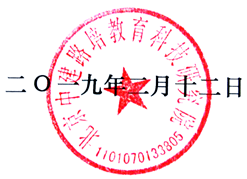 全国装配式建筑师试点培训中心中建路培教育科技研究院1装配式建筑集成设计中标准应用的关键点2建筑产业现代化发展及其新型工业化建筑体系3新型装配式建筑与装配式建筑技术标准编制4新型装配式建筑设计建造规范和新型装配式混凝土结构体系5装配式建筑建筑工业化的发展需求和装配式建筑设计方案及优化原则6装配式建筑部品部件设计和装配式整体式框架结构的构造设计7装配式整体式框架结构的构造设计8装配式建筑现行技术标准及评价体系解析9装配式建筑关键技术与应用实践、设计要点、难点及案例分析10装配式混凝土建筑设备及管线设计和中国高层建筑混凝土剪力墙结构11高层装配式混凝土住宅体系和装配式建筑设计方法案例12装配式建筑标准的主要内容和装配式钢结构住宅典型案例13钢结构住宅技术发展与装配式钢结构建筑技术标准解读14装配式钢结构建筑技术要点和装配式混凝土结构技术规程15装配式钢结构建筑设计集成化和装配式建筑钢结构标准化及工程案例16装配式建筑应用以及国家标准的实施和装配式建筑国内外技术现状17预制混凝土技术发展概况及其产品创新和装配式建筑物资采购管理18预制构件深化设计基础和装配式PC建筑施工全程技术指导19预制装配式建筑施工常见质量问题与防范措施及案例分析20装配式设计文件编制深度及施工图审查和深化设计、构件详图设计方法21装配式框架结构公建案例详解和装配式剪力墙住宅案例详解22装配式建筑施工安装前技术准备、人员准备和进场预制构件检验与存放23装配预制构件施工连接方法、竖向预制构件和水平预制构件的现场施工24装配式施工劳动力管理、设备运行管理、成本控制管理、图纸审核管理25装配式住宅建筑项目案例、装配式公用建筑项目案例和安装流程详解北 京装配式建筑师2019年3月22日--3月24日北 京B I M工程师2019年3月15日—3月17日